Hosting Proforma    Name of Host      Organisation1.  Interchange Manager’s details             Name     Organisation/        Department              Address         Telephone                                               Fax number             Number               E-mailType of 2.  Details of hosting opportunity      Description of opportunityMain objectives of the opportunity3.  Skills requirements       What qualities, skills and experience is required from the individual4.  Personnel: Please state below         Who will the individual report to?          Who will be the individual’s line manager and/or reporting officer?5.  Transfer of learning     Please give details of how the Opportunity will benefit your organisation, the      individual and their organisation.6.  Logistics     Please provide details of the likely start date, duration, location, form of transport required, resources (i.e.; desk, PC, etc.) and funding arrangements for the opportunity.7.  Endorsement     Interchange ManagerSigned:Date:		NILGA promotes, develops and champions local government by developing regional, all council, approaches to key issues affecting the sector.  This includes collective lobbying, policy formulation, council finances, elected member development, best practice events and campaigns, all aimed at improving democracy and public services.The post holder will be required to provide policy support including research, development and drafting of policy documents and consultation responses.Conduct research, develop briefing papers and support NILGA senior officers in preparing policy documents and consultation responses in a timely and effective mannerRepresent the views of NILGA and engage with member councils, the NI Ministerial Partnership Panel, government departments and external organisations to inform policy development and drive initiatives to further the local government sectorProvide support to NILGA’s Senior Management Team on a strategic and on a task & finish basis as directed Develop a clear work plan focusing on outcomes to be achieved and engagement of relevant parties to secure ‘buy-in’ and firm commitmentSupport other functions within the NILGA work programme as part of a task and finish approach to key policy events, meetings, and awareness sessions as directedDeliver effective communications (including presentations and written reports) to inform NILGA Members, councils and external organisations Any other duties as may be reasonably required consistent with the nature and level of the post.Essential CriteriaQualified to a degree standard (or equivalent) and have one year’s experience in a policy and development support role in local government or a similar sector with demonstrable experience in the areas a to d below ORIn lieu of qualification, have three years’ experience in a policy and development support role in local government or a similar sector with demonstrable experience in areas a to d below:The undertaking of research, information gathering and analysis Drafting policy and briefing documentsAssisting in policy development that includes communicating effectively and developing good working relationships with a wide range of stakeholders.Project management and co-ordinationExcellent IT skillsExcellent oral, written and presentational communication skills Excellent interpersonal skills Hold a full current driving licence and access to transport, or access to transport to meet the requirements of the post.Desirable CriteriaPrevious experience in one of the following policy areas:-Environmental policyLocal Government FinanceKaren Smyth, Head of Policy & GovernanceKaren Smyth, Head of Policy & GovernanceThe IndividualThe individual will have a substantial career development opportunity to enhance their regional, national and international knowledge, skills and experience in strategic and specific policy development, building relationships and key partnerships with a wide range of stakeholdersBenefit to Individuals employerThe employee will develop their knowledge, skills and experience in policy development, enhancing their relationships with Councils, Government Departments and the wider sector that will be materially beneficial to the employer in future. Benefit to NI Local Government AssociationNILGA will benefit from the fresh perspective, competencies, skills and experience the postholder will bring.  Start Date: As soon as the candidate is identified, and a release date is agreed.Duration: Initially to 31st August 2022, which may be extended by a further year, subject to agreement by all parties.37 hours per week (Monday – Friday)Salary Scale: The salary range is £27,741 - £29,577 per annum and it is anticipated that the successful candidate will commence at £27,741 Location: NI Local Government Association Offices, Bradford Court, Upper Galwally, Belfast BT8 6RB (Due to COVID-19 prevailing policies, home working may be required at times)Funding: NI Local Government Association will pay salary costs as Host organisationFurther information: for further information about this opportunity please contact Diane Anderson by email d.anderson@nilga.org Closing Date: Applications must be submitted by 5.00pm on Friday 24th September 2021 to: interchangesecretariat@finance-ni.gov.uk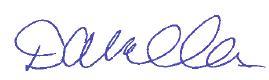 3rd September 2021